FORMULARIO Nº2 "INSCRIPCIÓN DE CURSO SIN REQUISITOS"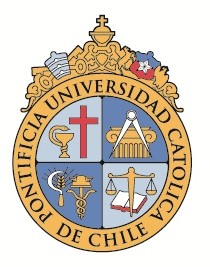 Solicitud de SobrepasoAntes de completar esta solicitud, debe leer atentamente las instrucciones que aparecen al pie de página.NOMBRE ALUMNORUTCorreo UCNº SEMESTRES CURSADOS (incluido 1°2020)CRÉDITOS APROBADOS TOTAL CARRERA (incluido 1° 2020)PROMEDIO DE CRÉDITOS / SEMESTRES(A)(B)(B/A)PROMEDIO GLOBAL ACUMULADO PGA (Incluido 1° 2020) CR. INSCRITOS ÚLTIMO SEMESTRE (1° 2020) RENDIMIENTO PENÚLTIMO SEMESTRE (2º 2019) (%)CRÉDITOS CONVALIDADOS TOTAL CARRERA (Si los hubiese)NOMBRE CURSOSIGLA CURSONOTA	CR.PROMEDIO NOTAS SEMESTRE CANTIDAD TOTAL CR. INSCRITOS 1º 2020FUNDAMENTACIÓN DE LA SOLICITUD: (950 caracteres)	CARGA ACADÉMICA PRÓXIMO SEMESTRE (2º 2020)	CRFECHAINSTRUCCIONES:1.- Completar todos los datos solicitados y en el lugar donde corresponde2.- Donde se solicite datos de cursos, coloque el NOMBRE correspondiente y NO la sigla.3.- Sea breve y preciso en la fundamentación de la solicitud. Se recomienda redactar en forma previa, y una vez aclarada y bien fundamentada la solicitud, traspasar la información a este documento.NOTA:TOTALFIRMA ALUMNOLOS DATOS AQUÍ PROPORCIONADOS SON FIDEDIGNOS. CUALQUIER OMISIÓN O FALTA A LA VERDAD DEJARÁ SIN EFECTO ESTA SOLICITUD, LO QUE SIGNIFICA UN RECHAZO AUTOMÁTICO DE LA MISMA.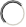 